Dagplanning vrijdag 15 mei 2020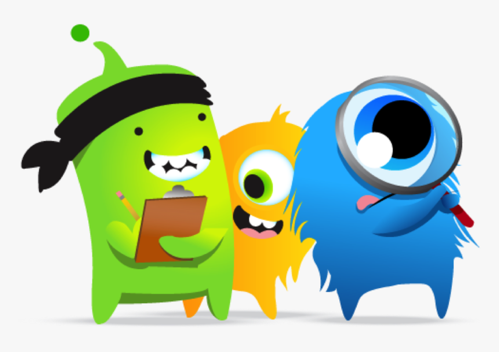 WiskundeSprong 9 les 112: Hoofdrekenen met kommagetallen Volg de les van je leerkracht via de computer om 10 uur.  Maak de opdrachten in je werkschrift C van Rekensprong Plus op     blz. 61 en 62In je neuzeneuzeboekje vind je tips rond hoofdrekenen met     kommagetallen van blz. 35 tot 38. Zeker bekijken! Ook op Bingel zullen     we een instructiefilmpje klaarzetten.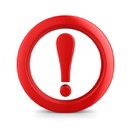 De driehoekjes mag je maken, maar het moet niet.Opdrachten gemaakt? Vraag aan mama of papa om er een foto van te maken of in te scannen. Dit moet vandaag naar ons doorgemaild wordenSpellingThema 8 les 14: Woorden net als trouw, augustus, moed en gevaarlijk(e) Lees aandachtig spellingweter 11, 12 en 14 op blz. 117 en 118 van je      spellingschrift. Maak de opdrachten in je spellingschrift van blz. 95 tot 97.		Oefening 8 op blz. 98 is een magje!BingelMaak de taken die klaarstaan op Bingel. Zo kan je de leerstof van vandaag nog extra inoefenen. Neem er wel een kladblad bij voor eventuele tussenstappen.LeeskwartierNeem een boekje/strip/krant/tijdschrift/… naar keuze en geniet van een kwartiertje lezen! Langer mag natuurlijk ook!!